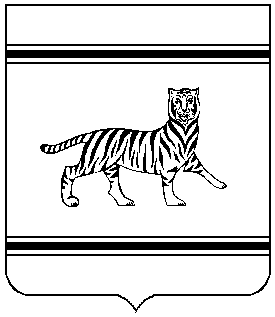 Муниципальное образование «Полевское сельское поселение»Октябрьского муниципального районаЕврейской автономной областиАДМИНИСТРАЦИЯ  СЕЛЬСКОГО ПОСЕЛЕНИЯПОСТАНОВЛЕНИЕ29.06.2018										             № 37с. ПолевоеО ликвидации муниципального казенного учреждения «Полевская Поселенческая библиотека» муниципального образования «Полевское сельское поселение»В соответствии со статьями 61-64 Гражданского кодекса Российской Федерации, статьями 19, 19.1 Федерального закона от 12.01.1996 № 7 - ФЗ «О некоммерческих организациях», Уставом муниципального образования «Полевское сельское поселение», постановлением администрации сельского поселения от 22.12.2010 № 82 «Об утверждении положения «Об установлении порядка создания, изменения типа и ликвидации муниципальных учреждений Полевского сельского поселения, а также утверждения уставов муниципальных учреждений Полевского сельского поселения и внесения в них изменений» администрация сельского поселения ПОСТАНОВЛЯЕТ:1. Ликвидировать муниципальное казенное учреждение «Полевская Поселенческая библиотека» муниципального образования «Полевское сельское поселение» в срок до 31.08.2018 года.2. Назначить Ликвидатором по ликвидации муниципального казенного учреждения «Полевская Поселенческая библиотека» муниципального образования «Полевское сельское поселение» Тонких Татьяну Александровну, директора муниципального казенного учреждения «Полевская Поселенческая библиотека» муниципального образования «Полевское сельское поселение».3. Утвердить прилагаемый план мероприятий по ликвидации муниципального казенного  учреждения «Полевская Поселенческая библиотека» муниципального образования «Полевское сельское поселение».4. Контроль за исполнением настоящего постановления оставляю за собой.5. Опубликовать настоящее постановление в средствах массовой информации.6. Настоящее постановление вступает в силу после дня его официального опубликования. Глава администрации сельского поселения                                                                     А.П. ПерминУТВЕРЖДЕН постановлением администрациисельского поселенияот 29.06.2018  № 37Планмероприятий по ликвидациимуниципального казенного  учреждения «Полевская Поселенческая библиотека» муниципального образования «Полевское сельское поселение»№ п/п Мероприятия Срок исполнения Исполнитель 1 2 3 4 1 Уведомление Межрайонной ИФНС России № 1 по ЕАО  о принятии решения о ликвидации учреждения В течение 3 дней после принятия постановления  администрации сельского поселенияЛиквидатор2 Предупреждение под роспись руководителя и работников учреждения о  предстоящем увольнении в связи с ликвидацией учреждения в порядке, установленным Трудовым кодексом Российской Федерации в течение 5 дней после принятия постановления Ликвидатор3 Размещение публикации в журнале «Вестник государственной регистрации» о ликвидации учреждения с указанием порядка и сроков заявления требований кредиторов в течение 10 дней после принятия постановления о ликвидации учреждения Ликвидатор4 Выявление кредиторов и письменное уведомление их о ликвидации учреждения в течение 10 дней после принятия постановления о ликвидации учреждения Ликвидатор5 Проведение инвентаризации имущества и финансовых обязательств учреждения в течение 30 дней после принятия постановления о ликвидации учреждения Ликвидатор6 Составление промежуточного ликвидационного баланса и представление его учредителю на утверждение; представление промежуточного ликвидационного баланса учреждения в орган, осуществляющий государственную регистрацию юридических лиц после окончания срока предъявления требований кредиторов Ликвидатор7 Расчеты с кредиторами учреждения в соответствии с промежуточным ликвидационным балансом в порядке очередности, установленной статьей 64 Гражданского кодекса Российской Федерации после сдачи промежуточного ликвидационного баланса Ликвидатор8 Закрытие счетов учреждения в банках и иных кредитных организациях после расчетов с кредиторами Ликвидатор9 Уведомление органа, осуществляющего государственную регистрацию юридических лиц, пенсионного фонда и фонда социального страхования о закрытии счетов в течение 3 дней после закрытия счетов Ликвидатор10 Составление ликвидационного баланса, утверждение его учредителем и представление в орган, осуществляющий государственную регистрацию юридических лиц за 10 дней до окончания срока ликвидации Ликвидатор11 Передача в архив документов учреждения, подлежащих обязательному хранению весь период ликвидации учреждения Ликвидатор12 Передача в установленном порядке по акту приема-передачи документов по бухгалтерскому учету и бухгалтерскую отчетностьдо окончания срока ликвидации Ликвидатор13 Получение в органе, осуществляющем государственную регистрацию юридических лиц, свидетельства о внесении в Единый государственный реестр юридических лиц записи о ликвидации учреждения до окончания срока ликвидации Ликвидатор14 Передача имущества, закрепленного на праве оперативного управления за учреждением, оставшееся после удовлетворения требований кредиторов, в казну муниципального образования «Полевское сельское поселение» Еврейской автономной области до окончания срока ликвидации Ликвидатор15 Передача печатей и штампов учреждения учредителю в течение 3-х дней после исключения учреждения из Единого государственного реестра юридических лиц Ликвидатор